1.11	в соответствии с Резолюцией 361 (Пересм. ВКР-19), рассмотреть возможные регламентарные меры для поддержки модернизации Глобальной морской системы для случаев бедствия и обеспечения безопасности (ГМСББ) и внедрения электронной навигации;Часть C: Введение дополнительных спутниковых систем в Глобальную морскую систему для случаев бедствия и обеспечения безопасностиВведениеВ Резолюции 361 (Пересм. ВКР-19) содержится решение предложить Всемирной конференции радиосвязи 2023 года3	рассмотреть регламентарные положения, если таковые имеются, на основе результатов исследований МСЭ-R, упомянутых в разделе предлагает Сектору радиосвязи МСЭ, ниже, в целях содействия внедрению дополнительных спутниковых систем в ГМСББ,СЕПТ не поддерживает включение региональной спутниковой системы BeiDou в Регламент радиосвязи как части ГМСББ, даже несмотря на то, что Международная морская организация (ИМО) признала Систему передачи сообщений BeiDou поставщиком услуг для ГМБСС. Причинами тому являются необоснованность потребности в спектре, несовместимость с текущим использованием полос частот 1610−1626,5 МГц и 2483,5−2500 МГц, в которых предполагается эксплуатировать систему BeiDou, и непроведение координации частот с другими системами подвижной спутниковой службы (ПСС), работающими в этих полосах частот.ПредложенияNOC	EUR/65A11A3/1#1776СТАТЬИNOC	EUR/65A11A3/2#1777ПРИЛОЖЕНИЯMOD	EUR/65A11A3/3РЕЗОЛЮЦИЯ  361  (ПЕРЕСМ. ВКР-)Рассмотрение возможных регламентарных мер для поддержки модернизации Глобальной морской системы для случаев бедствия и обеспечения безопасности и внедрения электронной навигацииВсемирная конференция радиосвязи (),...решает предложить Всемирной конференции радиосвязи 2023 года......Основания:	Объем спектра, запрошенного оператором спутниковой системы в целях интеграции в ГМСББ, необоснован. В ходе этого исследовательского цикла ими не было представлено никаких исследований потребностей в спектре. Спектр, на который претендует оператор спутниковой системы (в которой работают три спутника ГСО) перекрывается в обоих направлениях (Земля-космос, космос-Земля) с частотами системы НГСО ПСС, заявленной в рамках заявок на регистрацию HIBLEO-4 и HIBLEO-X и успешно функционирующей на глобальной основе с 1998 года. Он также частично перекрывается в направлении вверх со спектром системы НГСО, работающей в соответствии с заявкой на регистрацию HIBLEO-2. Спутниковая сеть, предлагаемая для внедрения в ГМСББ, несовместима с текущим использованием полос частот 1610−1626,5 МГц и 2483,5−2500 МГц. Координация частот системы ГСО ПСС с существующими глобальными системами НГСО ПСС, имеющими более высокий приоритет по дате, не завершена и, судя по всему, вряд ли будет завершена. В силу этих причин, даже несмотря на то, что ИМО признала данную систему поставщиком услуг для ГМСББ, предлагается не включать эту систему в Регламент радиосвязи, применив на этой ВКР метод NOC.______________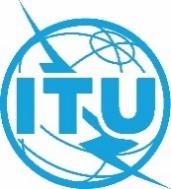 Всемирная конференция радиосвязи (ВКР-23)
Дубай, 20 ноября – 15 декабря 2023 годаВсемирная конференция радиосвязи (ВКР-23)
Дубай, 20 ноября – 15 декабря 2023 года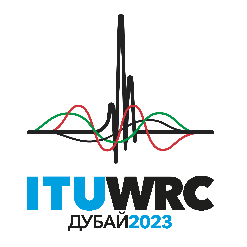 ПЛЕНАРНОЕ ЗАСЕДАНИЕПЛЕНАРНОЕ ЗАСЕДАНИЕДополнительный документ 3
к Документу 65(Add.11)-RДополнительный документ 3
к Документу 65(Add.11)-R30 октября 2023 года30 октября 2023 годаОригинал: английскийОригинал: английскийОбщие предложения европейских странОбщие предложения европейских странОбщие предложения европейских странОбщие предложения европейских странпредложения для работы конференциипредложения для работы конференциипредложения для работы конференциипредложения для работы конференцииПункт 1.11 повестки дняПункт 1.11 повестки дняПункт 1.11 повестки дняПункт 1.11 повестки дня